Linee e misureUsa il righello e le unità di misura indicate per misurare la lunghezza delle linee disegnate e completa la tabella, come nell’esempio.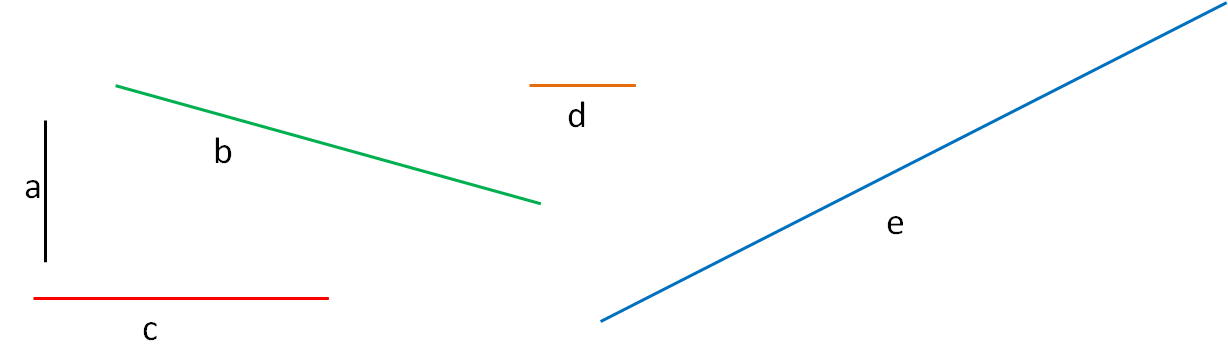 Scrivo la misuraScompongo la misuraTrasformo la misuralinea esempio2,8 cm2 cm, 8 mm2,8 cm = ………………. dmlinea a……………………. cm…………. cm = ………… mmlinea b……………………. cm…………. cm = ………… mlinea c……………………. cm…………. cm = ………… dmlinea d……………………. mm…………. mm = ………… cmlinea e……………………. dm…………. dm = ………… cm